Контрольная работа № 1 (вариант 2) по информатикедля учащихся 10-го класса ЗФМШТребования к выполнению:Все задания контрольной работы выполняются на любом языке и предоставляются для проверки в электронном виде (в виде электронного письма или на электронном носителе). Контрольная работа предоставляется для проверки полностью, а не по частям! Выполненную контрольную работу необходимо предоставить (выслать)  до 15 января. Контрольная работа проверяется преподавателем школы в течение 10 дней.Требования к оформлению контрольной работы:Контрольная работа должна быть оформлена в MS wordШапка документаКонтрольная работа по информатике вариант №2ученика(цы) 10 «___» класса_______________________________________________полное название учебного заведения с указанием города (села), района_______________________________________________Фамилия, имя ученикаТело документаЗадание №1 Текст заданияРешение задания №1Текст решения (код программы из любого языка программирования)И Print Screen кода программыИ т.д.Контрольные работы присылайте по адресу nadkinlyu@gmail.com1.  напишите программу строящую елочный лесА) для построения елки напишите процедуру собирающую елку из треугольников и прямоугольника (ствол), Б) для построения треугольника и квадрата напишите тоже процедуры.2. Разложение синуса в ряд тейлора имеет следующий вид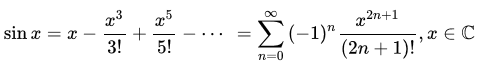 Напишите функцию которой передаются x и n в качестве параметров она (функция или процедура возвращает значение синуса). В программе кроме основной функции или процедуры должна быть реализована процедура или функция реализующая факториал до некоторого предела.3. Напишите программу которая формирует массив чисел из вводимой строки 1 22 3 4 5 6 8А) реализуйте функция или процедура принимающую строку и возвращающую массив чиселБ) реализуйте функцию или процедуру принимающую массив и возвращающих максимальных n элементов (как пользователь решит)),В) выведите несортированный массив и (n) максимальных элементов Пример вывода 1 22 3 4 5 6 8322 8 64. Дан текст выведите слова встречающиеся по одному разу.